             Vadovaudamasi Lietuvos Respublikos vietos savivaldos įstatymo 16 straipsnio 2 dalies 40 punktu, atsižvelgdama į 2014–2020 metų Interreg VA Lietuva − Lenkija bendradarbiavimo programos 2018 m. balandžio 3 d. paskelbtą 3-ąjį kvietimą teikti paraiškas, Pagėgių savivaldybės taryba n u s p r e n d ž i a:Pritarti paraiškos „Bendradarbiavimo skatinimas tarp Pagėgių ir Punsko, propaguojant ir plėtojant muziejus, kaip gamtinį kultūrinį paveldą, didinant regiono patrauklumą“ rengimui ir projekto veiklų vykdymui, pagal 2014−2020 m. Interreg V-A Lietuvos − Lenkijos bendradarbiavimo programos I prioritetinę kryptį „Aplinkos išlaikymas ir apsauga ir išteklių naudojimo veiksmingumo skatinimas“.Numatyti 2019–2020 m. Pagėgių savivaldybės biudžete 15 procentų piniginių lėšų projekto vykdymui nuo projekto vertės dalies tenkančios Pagėgių savivaldybei.Įgalioti Savivaldybės administracijos direktorių pasirašyti projekto dokumentus, partnerystės ir paramos sutartis.4. Sprendimą paskelbti Teisės aktų registre ir Pagėgių savivaldybės interneto svetainėje  www.pagegiai.lt.Šis sprendimas gali būti skundžiamas Regionų apygardos administracinio teismo Klaipėdos rūmams (Galinio Pylimo g. 9, 91230 ) Lietuvos Respublikos administracinių bylų teisenos įstatymo nustatyta tvarka per 1 (vieną) mėnesį nuo sprendimo paskelbimo dienos. SUDERINTA:Administracijos direktorė                                     	                      Dainora ButvydienėBendrojo ir juridinio skyriaus vyriausiasis specialistas                   Valdas Vytuvis    Finansų skyriaus vedėja                                                                    Rūta Fridrikienė	Kalbos ir archyvo tvarkytoja                                                            Laimutė Mickevičienė Parengė Loreta Razutienė,Strateginio planavimo skyriaus vedėjo pavaduotoja	 Pagėgių savivaldybės tarybosveiklos reglamento2 priedasdėl  pritarimo PARAIŠKOS „BENDRADARBIAVIMO SKATINIMAS TARP PAGĖGIŲ IR PUNSKO, PROPAGUOJANT IR PLĖTOJANT MUZIEJUS, KAIP GAMTINĮ KULTŪRINĮ PAVELDĄ, DIDINANT REGIONO PATRAUKLUMĄ“ RENGIMUI, PROJEKTŲ VEIKLŲ VYKDYMUI IR LĖŠŲ SKYRIMUI(Tarybos sprendimo projekto pavadinimas)AIŠKINAMASIS RAŠTAS2018-05-09(Data)Parengto projekto tikslai ir uždaviniaiSprendimo tikslas – pritarti rengiamo projekto „Bendradarbiavimo skatinimas tarp Pagėgių ir Punsko, propaguojant ir plėtojant muziejus, kaip gamtinį kultūrinį paveldą, didinant regiono patrauklumą“ rengimui ir projekto veiklų vykdymui, pagal 2014−2020 m. Interreg V-A Lietuvos - Lenkijos bendradarbiavimo programos I prioritetinę kryptį „Aplinkos išlaikymas ir apsauga ir išteklių naudojimo veiksmingumo skatinimas“. Projektas rengiamas, siekiant gauti finansinę paramą iš 2014-2020 m.  Interreg V-A Lietuva – Lenkija bendradarbiavimo  programos.Rengiamo projekto tikslas – skatinti tarptautinį bendradarbiavimą, pritaikant Pagėgių savivaldybės M.Jankaus muziejų, kaip gamtos ir kultūros paveldo objektą turistų lankymui, edukacinėms programoms. Uždavinys – sutvarkyti Pagėgių savivaldybės M. Jankaus muziejaus teritoriją pritaikant ją turistams ir edukacinėms programoms, pasidalinti patirtimi su kaimyninės Lenkijos Punsko valsčiaus muziejumi.Kaip šiuo metu yra sureguliuoti projekte aptarti klausimaiSprendimo projekto rengimą įtakoja  Lietuvos Respublikos vietos savivaldos įstatymo 16 straipsnio 2 dalies 40 punktas, bei 2014−2020 m. Interreg V-A Lietuva - Lenkija bendradarbiavimo programa.Projektas planuojamas ir rengiamas kartu su partneriais iš Lenkijos. Šiuo metu yra bendraujama su partneriais, aptariamos galimos veiklos, resursai ir valdymas.Kokių teigiamų rezultatų laukiamaĮgyvendinus projektą, tikimasi: sutvarkytos teritorijos: išgrįsta aikštelė, takai pritaikyti neįgaliesiems, sutvarkytos bendro naudojimo patalpos, įrengta poilsio aikštelė, estrada edukacinei veiklai.  Galimos neigiamos priimto projekto pasekmės ir kokių priemonių reikėtų imtis, kad tokių pasekmių būtų išvengta.Neigiamų projekto pasekmių nenumatoma.Kokius galiojančius aktus (tarybos, mero, savivaldybės administracijos direktoriaus) reikėtų pakeisti ir panaikinti, priėmus sprendimą pagal teikiamą projektą.Nenumatoma. Jeigu priimtam sprendimui reikės kito tarybos sprendimo, mero potvarkio ar administracijos direktoriaus įsakymo, kas ir kada juos turėtų parengti.Prireikus pakeitimų juos rengtų savivaldybės administracija.   Ar reikalinga atlikti sprendimo projekto antikorupcinį vertinimą.Taip.Sprendimo vykdytojai ir įvykdymo terminai, lėšų, reikalingų sprendimui įgyvendinti, poreikis (jeigu tai numatoma – derinti su Finansų skyriumi)Projekto vykdytojai - Pagėgių savivaldybės administracijos Strateginio planavimo ir investicijų ir Buhalterinės apskaitos  skyriai.Planuojama projekto vertė tenkanti Pagėgių savivaldybei apie 350 000,00 Eurų. Planuojamas reikalingas indėlis prisidėjimui prie projekto apie 52.500,00 Eurų iš kurių 7,5 procento galima susigrąžinti iš VRM bendrojo finansavimo lėšų.Projekto rengimo metu gauti specialistų vertinimai ir išvados, ekonominiai apskaičiavimai (sąmatos)  ir konkretūs finansavimo šaltiniaiProjektui įgyvendinti reikalingos veiklos planuojamos, o lėšos skaičiuojamos.  Finansavimo Šaltiniai – ES parama -85 proc., savivaldybės biudžeto lėšos – 15 proc., iš kurių susigrąžinamos 7,5 proc. bendrojo finansavimo (VRM) lėšos. Projekto rengėjas ar rengėjų grupė.Sprendimo projekto rengėja – Strateginio planavimo ir investicijų skyriaus vedėjo pavaduotoja Loreta Razutienė.Kiti, rengėjo nuomone,  reikalingi pagrindimai ir paaiškinimai.Nėra.Strateginio planavimo ir investicijųskyriaus vedėjo pavaduotoja          _______________			 Loreta Razutienė_(Rengėjo pareigos)	                                (Parašas)		                     (Rengėjo varas, pavardė)		Projektas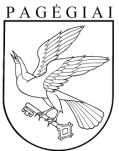 Pagėgių savivaldybės tarybasprendimasdėl  pritarimo PARAIŠKOS „BENDRADARBIAVIMO SKATINIMAS TARP PAGĖGIŲ IR PUNSKO SAVIVALDYBIŲ, PROPAGUOJANT IR PLĖTOJANT MUZIEJUS, KAIP GAMTINĮ KULTŪRINĮ PAVELDĄ, DIDINANT REGIONO PATRAUKLUMĄ“ RENGIMUI, PROJEKTŲ VEIKLŲ VYKDYMUI IR LĖŠŲ SKYRIMUI2018 m. gegužės 10 d. Nr. T1-91Pagėgiai